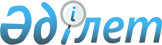 О внесении изменений и дополнений в решение районного маслихата от 25 декабря 2013 года № 121 "О бюджете Шалкарского района на 2014-2016 годы"
					
			Утративший силу
			
			
		
					Решение маслихата Шалкарского района Актюбинской области от 7 августа 2014 года № 168. Зарегистрировано Департаментом юстиции Актюбинской области 27 августа 2014 года № 4009. Утратило силу решением маслихата Шалкарского района Актюбинской области от 24.12.2014 № 188     Сноска. Утратило силу решением маслихата Шалкарского района Актюбинской области от 24.12.2014 № 188.

     Примечание РЦПИ.

     В тексте документа сохранена пунктуация и орфография оригинала.



      В соответствии со статьей 6 Закона Республики Казахстан от 23 января 2001 года «О местном государственном управлении и самоуправлении в Республике Казахстан», статьей 106 Бюджетного кодекса Республики Казахстан от 4 декабря 2008 года маслихат Шалкарского района РЕШИЛ:

      1. 

Внести в решение маслихата Шалкарского района от 25 декабря 2013 года № 121 «О бюджете Шалкарского района на 2014-2016 годы» (зарегистрированное в Реестре государственной регистрации нормативных правовых актов за № 3742, опубликованное от 30 января 2014 года в газете «Шалқар» за № 4-5(8320) следующие изменения и дополнения:



      пункт 1 изложить в новой редакции:



      «1. Утвердить бюджет Шалкарского района на 2014-2016 годы согласно приложениям 1, 2 и 3 соответственно, в том числе на 2014 год в следующих объемах:



      доходы 6112651,2 тысяч тенге,

      в том числе:

      налоговые поступления 1663960,0 тысяч тенге;

      неналоговые поступления 48534,0 тысяч тенге;

      поступления от продажи основного капитала 72506,0 тысяч тенге;

      поступления трансфертов 4327651,2 тысяч тенге;



      2) затраты 6137643,8 тысяч тенге;



      3) чистое бюджетное кредитование 17099,0 тысяч тенге,

      в том числе:

      бюджетные кредиты 19446,0 тысяч тенге;

      погашение бюджетных кредитов 2347,0 тысяч тенге;



      4) дефицит -42091,6 тысяч тенге;



      5) финансирование дефицита бюджета

      (использование профицита) 42091,6 тысяч тенге.»;



      в пункте 7:

      в четвертом абзаце:

      цифры «8804,0» заменить цифрами «13263,0»;



      пункт 8 дополнить пунктом 8-1 следующего содержания:

      «8-1. Учесть в бюджете района поступление на 2014 год целевых трансфертов на развитие из республиканского бюджета:

      на строительство одноквартирного арендно-коммунального жилого дома в селе Биршогыр Шалкарского района - 5370,0 тысяч тенге;

      на строительство двухквартирных арендно-коммунальных жилых домов по улице И.Тунгатарова № 382, № 383 в городе Шалкар Шалкарского района - 21578,0 тысяч тенге;

      на строительство двухквартирного арендно-коммунального жилого дома в селе Бозой Шалкарского района - 10789,0 тысяч тенге.

      Распределение сумм целевых трансфертов на развитие определяется на основании постановления акимата района.»;



      в пункте 9: 

      во втором абзаце:

      цифры «32131,0» заменить цифрами «22400,0»;



      в пункте 10:

      в четвертом абзаце:

      цифры «6650,0» заменить цифрами «5424,0»;

      в седьмом абзаце:

      цифры «17721,0» заменить цифрами «5410,0»;



      дополнить пунктом 10-1 следующего содержания:

      «10-1. Учесть в бюджете района поступление на 2014 год целевых трансфертов на развитие из областного бюджета:

      на разработку проектно-сметной документации на строительство сетей водоснабжения в зоне развития города Шалкар - 4800,0 тысяч тенге;

      на разработку проектно-сметной документации на строительство сетей газоснабжения в зоне развития города Шалкар - 3600,0 тысяч тенге.

      Распределение сумм целевых трансфертов на развитие определяется на основании постановления акимата района.»;



      приложения 1, 5 к указанному решению изложить в новой редакции согласно приложений 1, 2 к настоящему решению.

      2. 

Настоящее решение вводится в действие с 1 января 2014 года.

 

  Бюджет Шалкарского района на 2014 год

  Объемы финансирования бюджетных программ аппаратов акимов города Шалкар и сельских округов на 2014 год       (тыс. тенге)

       продолжение таблицы

 

 
					© 2012. РГП на ПХВ «Институт законодательства и правовой информации Республики Казахстан» Министерства юстиции Республики Казахстан
				      Председатель сессии

      районного маслихата

      Е. Казбеков Секретарь районного

маслихата

С. Тулемисов

Приложение № 1 к решению районного маслихата № 168 от 7 августа 2014 годаПриложение № 1 к решению районного маслихата № 121 от 25 декабря 2013 годаКатегорияКатегорияКатегорияКатегорияКатегорияКатегорияКатегорияКатегориясумма, тыс. тенгеКлассКлассКлассКлассКлассКласссумма, тыс. тенгеПодклассПодклассПодклассПодкласссумма, тыс. тенгеНаименованиеНаименованиеНаименованиесумма, тыс. тенгеД О Х О Д ЫД О Х О Д ЫД О Х О Д Ы6112651,211Налоговые поступленияНалоговые поступленияНалоговые поступления1663960,00101Подоходный налогПодоходный налогПодоходный налог397811,02Индивидуальный подоходный налогИндивидуальный подоходный налогИндивидуальный подоходный налог397811,00303Социальный налогСоциальный налогСоциальный налог342715,01Социальный налогСоциальный налогСоциальный налог342715,00404Налоги на собственностьНалоги на собственностьНалоги на собственность879115,01Налоги на имуществоНалоги на имуществоНалоги на имущество821600,03Земельный налогЗемельный налогЗемельный налог7515,04Налог на транспортные средстваНалог на транспортные средстваНалог на транспортные средства47600,05Единый земельный налогЕдиный земельный налогЕдиный земельный налог2400,00505Внутренние налоги на товары, работы и услугиВнутренние налоги на товары, работы и услугиВнутренние налоги на товары, работы и услуги39158,02АкцизыАкцизыАкцизы3053,03Поступления за использование природных и других ресурсовПоступления за использование природных и других ресурсовПоступления за использование природных и других ресурсов28000,04Сборы за ведение предпринимательской и профессиональной деятельностиСборы за ведение предпринимательской и профессиональной деятельностиСборы за ведение предпринимательской и профессиональной деятельности7705,05Налог на игорный бизнесНалог на игорный бизнесНалог на игорный бизнес400,00808Обязательные платежи, взимаемые за совершение юридически значимых действий и (или) выдачу документов уполномоченными на то государственными органами или должностными лицамиОбязательные платежи, взимаемые за совершение юридически значимых действий и (или) выдачу документов уполномоченными на то государственными органами или должностными лицамиОбязательные платежи, взимаемые за совершение юридически значимых действий и (или) выдачу документов уполномоченными на то государственными органами или должностными лицами5161,01Государственная пошлинаГосударственная пошлинаГосударственная пошлина5161,022Неналоговые поступленияНеналоговые поступленияНеналоговые поступления48534,00101Доходы от государственной собственностиДоходы от государственной собственностиДоходы от государственной собственности1634,05Доходы от аренды имущества, находящегося в государственной собственностиДоходы от аренды имущества, находящегося в государственной собственностиДоходы от аренды имущества, находящегося в государственной собственности1554,09Прочие доходы от государственной собственностиПрочие доходы от государственной собственностиПрочие доходы от государственной собственности80,00404Штрафы, пени, санкции, взыскания, налагаемые государственными учреждениями, финансируемыми из государственного бюджета, а также содержащимся и финансируемыми из бюджета (сметы расходов) Национального Банка Республики Казахстан, за исключением поступления от организаций нефтяного сектораШтрафы, пени, санкции, взыскания, налагаемые государственными учреждениями, финансируемыми из государственного бюджета, а также содержащимся и финансируемыми из бюджета (сметы расходов) Национального Банка Республики Казахстан, за исключением поступления от организаций нефтяного сектораШтрафы, пени, санкции, взыскания, налагаемые государственными учреждениями, финансируемыми из государственного бюджета, а также содержащимся и финансируемыми из бюджета (сметы расходов) Национального Банка Республики Казахстан, за исключением поступления от организаций нефтяного сектора136,01Штрафы, пени, санкции, взыскания, налагаемые государственными учреждениями, финансируемыми из государственного бюджета, а также содержащимся и финансируемыми из бюджета (сметы расходов) Национального Банка Республики КазахстанШтрафы, пени, санкции, взыскания, налагаемые государственными учреждениями, финансируемыми из государственного бюджета, а также содержащимся и финансируемыми из бюджета (сметы расходов) Национального Банка Республики КазахстанШтрафы, пени, санкции, взыскания, налагаемые государственными учреждениями, финансируемыми из государственного бюджета, а также содержащимся и финансируемыми из бюджета (сметы расходов) Национального Банка Республики Казахстан136,00606Прочие неналоговые поступленияПрочие неналоговые поступленияПрочие неналоговые поступления46764,01Прочие неналоговые поступленияПрочие неналоговые поступленияПрочие неналоговые поступления46764,033Поступления от продажи основного капиталаПоступления от продажи основного капиталаПоступления от продажи основного капитала72506,00303Продажа земли и нематериальных активовПродажа земли и нематериальных активовПродажа земли и нематериальных активов72506,01Продажа землиПродажа землиПродажа земли72506,044Поступления трансфертовПоступления трансфертовПоступления трансфертов4327651,20202Трансферты из вышестоящих органов государственного управленияТрансферты из вышестоящих органов государственного управленияТрансферты из вышестоящих органов государственного управления4327651,22Трансферты из областного бюджетаТрансферты из областного бюджетаТрансферты из областного бюджета4327651,2Функциональная группаФункциональная группаФункциональная группаФункциональная группаФункциональная группаФункциональная группаФункциональная группасумма

(тыс. тенге)сумма

(тыс. тенге)Функциональная подгруппаФункциональная подгруппаФункциональная подгруппаФункциональная подгруппаФункциональная подгруппаФункциональная подгруппасумма

(тыс. тенге)сумма

(тыс. тенге)Администратор бюджетных программАдминистратор бюджетных программАдминистратор бюджетных программАдминистратор бюджетных программсумма

(тыс. тенге)сумма

(тыс. тенге)программапрограммасумма

(тыс. тенге)сумма

(тыс. тенге)II. ЗАТРАТЫII. ЗАТРАТЫII. ЗАТРАТЫII. ЗАТРАТЫII. ЗАТРАТЫII. ЗАТРАТЫII. ЗАТРАТЫ6137643,86137643,801Государственные услуги общего характераГосударственные услуги общего характераГосударственные услуги общего характераГосударственные услуги общего характераГосударственные услуги общего характераГосударственные услуги общего характера347188,3347188,311Представительные, исполнительные и другие органы, выполняющие общие функции государственного управленияПредставительные, исполнительные и другие органы, выполняющие общие функции государственного управленияПредставительные, исполнительные и другие органы, выполняющие общие функции государственного управленияПредставительные, исполнительные и другие органы, выполняющие общие функции государственного управления312331,7312331,7112112Аппарат маслихата района (города областного значения)Аппарат маслихата района (города областного значения)18786,018786,0001Услуги по обеспечению деятельности маслихата района (города областного значения)16636,016636,0003Капитальные расходы государственного органа2150,02150,0122122Аппарат акима района (города областного значения)Аппарат акима района (города областного значения)86916,086916,0001Услуги по обеспечению деятельности акима района (города областного значения)78922,378922,3003Капитальные расходы государственного органа7993,77993,7123123Аппарат акима района в городе, города районного значения, поселка, села, сельского округаАппарат акима района в городе, города районного значения, поселка, села, сельского округа206629,7206629,7001Услуги по обеспечению деятельности акима района в городе, города районного значения, поселка, села, сельского округа204531,6204531,6022Капитальные расходы государственного органа2098,12098,122Финансовая деятельностьФинансовая деятельностьФинансовая деятельностьФинансовая деятельность15964,415964,4452452Отдел финансов района (города областного значения)Отдел финансов района (города областного значения)15964,415964,4001Услуги по реализации государственной политики в области исполнения бюджета района (города областного значения) и управления коммунальной собственностью района (города областного значения)15466,415466,4003Проведение оценки имущества в целях налогообложения198,0198,0011Учет, хранение, оценка и реализация имущества, поступившего в коммунальную собственность246,0246,0018Капитальные расходы государственного органа54,054,055Планирование и статистическая деятельностьПланирование и статистическая деятельностьПланирование и статистическая деятельностьПланирование и статистическая деятельность18892,218892,2453453Отдел экономики и бюджетного планирования района (города областного значения)Отдел экономики и бюджетного планирования района (города областного значения)18892,218892,2001Услуги по реализации государственной политики в области формирования и развития экономической политики, системы государственного планирования и управления района (города областного значения)18442,218442,2004Капитальные расходы государственного органа450,0450,002О б о р о н аО б о р о н аО б о р о н аО б о р о н аО б о р о н аО б о р о н а7608,07608,011Военные нуждыВоенные нуждыВоенные нуждыВоенные нужды4240,04240,0122122Аппарат акима района (города областного значения)Аппарат акима района (города областного значения)4240,04240,0005Мероприятия в рамках исполнения всеобщей воинской обязанности4240,04240,022Организация работы по чрезвычайным ситуациямОрганизация работы по чрезвычайным ситуациямОрганизация работы по чрезвычайным ситуациямОрганизация работы по чрезвычайным ситуациям3368,03368,0122122Аппарат акима района (города областного значения)Аппарат акима района (города областного значения)3368,03368,0006Предупреждение и ликвидация чрезвычайных ситуаций масштаба района (города областного значения)1636,01636,0007Мероприятия по профилактике и тушению степных пожаров районного (городского) масштаба, а также пожаров в населенных пунктах, в которых не созданы органы государственной противопожарной службы1732,01732,003Общественный порядок, безопасность, правовая, судебная, уголовно-исполнительная деятельностьОбщественный порядок, безопасность, правовая, судебная, уголовно-исполнительная деятельностьОбщественный порядок, безопасность, правовая, судебная, уголовно-исполнительная деятельностьОбщественный порядок, безопасность, правовая, судебная, уголовно-исполнительная деятельностьОбщественный порядок, безопасность, правовая, судебная, уголовно-исполнительная деятельностьОбщественный порядок, безопасность, правовая, судебная, уголовно-исполнительная деятельность2650,02650,099Прочие услуги в области общественного порядка и безопасностиПрочие услуги в области общественного порядка и безопасностиПрочие услуги в области общественного порядка и безопасностиПрочие услуги в области общественного порядка и безопасности2650,02650,0458458Отдел жилищно-коммунального хозяйства, пассажирского транспорта и автомобильных дорог района (города областного значения)Отдел жилищно-коммунального хозяйства, пассажирского транспорта и автомобильных дорог района (города областного значения)2650,02650,0021Обеспечение безопасности дорожного движения в населенных пунктах2650,02650,004О б р а з о в а н и еО б р а з о в а н и еО б р а з о в а н и еО б р а з о в а н и еО б р а з о в а н и еО б р а з о в а н и е4015961,74015961,711Дошкольное воспитание и обучениеДошкольное воспитание и обучениеДошкольное воспитание и обучениеДошкольное воспитание и обучение550908,0550908,0464464Отдел образования района (города областного значения)Отдел образования района (города областного значения)550908,0550908,0009Обеспечение деятельности организаций дошкольного воспитания и обучения21719,021719,0040Реализация государственного образовательного заказа в дошкольных организациях образования529189,0529189,022Начальное, основное среднее и общее среднее образованиеНачальное, основное среднее и общее среднее образованиеНачальное, основное среднее и общее среднее образованиеНачальное, основное среднее и общее среднее образование3353705,73353705,7464464Отдел образования района (города областного значения)Отдел образования района (города областного значения)3353705,73353705,7003Общеобразовательное обучение3123591,73123591,7006Дополнительное образование для детей230114,0230114,099Прочие услуги в области образованияПрочие услуги в области образованияПрочие услуги в области образованияПрочие услуги в области образования111348,0111348,0464464Отдел образования района (города областного значения)Отдел образования района (города областного значения)106406,0106406,0001Услуги по реализации государственной политики на местном уровне в области образования28388,028388,0005Приобретение и доставка учебников, учебно-методических комплексов для государственных учреждений образования района (города областного значения)9717,09717,0007Проведение школьных олимпиад, внешкольных мероприятий и конкурсов районного (городского) масштаба567,0567,0012Капитальные расходы государственного органа364,0364,0015Ежемесячная выплата денежных средств опекунам (попечителям) на содержание ребенка-сироты (детей-сирот), и ребенка (детей), оставшегося без попечения родителей13008,013008,0067Капитальные расходы подведомственных государственных учреждений и организаций54362,054362,0466466Отдел архитектуры, градостроительства и строительства района (города областного значения)Отдел архитектуры, градостроительства и строительства района (города областного значения)4942,04942,0037Строительство и реконструкция объектов образования4942,04942,006Социальная помощь и социальное обеспечениеСоциальная помощь и социальное обеспечениеСоциальная помощь и социальное обеспечениеСоциальная помощь и социальное обеспечениеСоциальная помощь и социальное обеспечениеСоциальная помощь и социальное обеспечение232508,0232508,022Социальная помощьСоциальная помощьСоциальная помощьСоциальная помощь207925,0207925,0451451Отдел занятости и социальных программ района (города областного значения)Отдел занятости и социальных программ района (города областного значения)207925,0207925,0002Программа занятости75969,075969,0004Оказание социальной помощи на приобретение топлива специалистам здравоохранения, образования, социального обеспечения, культуры, спорта и ветеринарии в сельской местности в соответствии с законодательством Республики Казахстан6945,06945,0005Государственая адресная социальная помощь1167,01167,0006Оказание жилищной помощи5829,05829,0007Социальная помощь отдельным категориям нуждающихся граждан по решениям местных представительных органов62147,062147,0010Материальное обеспечение детей-инвалидов, воспитывающихся и обучающихся на дому296,0296,0014Оказание социальной помощи нуждающимся гражданам на дому32453,032453,0016Государственные пособия на детей до 18 лет17248,017248,0017Обеспечение нуждающихся инвалидов обязательными гигиеническими средствами и предоставление услуг специалистами жестового языка, индивидуальными помощниками в соответствии с индивидуальной программой реабилитации инвалида4296,04296,0023Обеспечение деятельности центров занятости населения1575,01575,099Прочие услуги в области социальной помощи и социального обеспеченияПрочие услуги в области социальной помощи и социального обеспеченияПрочие услуги в области социальной помощи и социального обеспеченияПрочие услуги в области социальной помощи и социального обеспечения24583,024583,0451451Отдел занятости и социальных программ района (города областного значения)Отдел занятости и социальных программ района (города областного значения)24583,024583,0001Услуги по реализации государственной политики на местном уровне в области обеспечения занятости и реализации социальных программ для населения23658,023658,0011Оплата услуг по зачислению, выплате и доставке пособий и других социальных выплат625,0625,0021Капитальные расходы государственного органа300,0300,007Жилищно-коммунальное хозяйствоЖилищно-коммунальное хозяйствоЖилищно-коммунальное хозяйствоЖилищно-коммунальное хозяйствоЖилищно-коммунальное хозяйствоЖилищно-коммунальное хозяйство418169,4418169,411Жилищное хозяйствоЖилищное хозяйствоЖилищное хозяйствоЖилищное хозяйство89053,089053,0123123Аппарат акима района в городе, города районного значения, поселка, села, сельского округаАппарат акима района в городе, города районного значения, поселка, села, сельского округа400,0400,0007Организация сохранения государственного жилищного фонда города районного значения, поселка, села, сельского округа400,0400,0455455Отдел культуры и развития языков района (города областного значения)Отдел культуры и развития языков района (города областного значения)3555,03555,0024Ремонт объектов в рамках развития городов и сельских населенных пунктов по Дорожной карте занятости 20203555,03555,0458458Отдел жилищно-коммунального хозяйства, пассажирского транспорта и автомобильных дорог района (города областного значения)Отдел жилищно-коммунального хозяйства, пассажирского транспорта и автомобильных дорог района (города областного значения)1628,01628,0003Организация сохранения государственного жилищного фонда558,0558,0031Изготовление технических паспортов на объекты кондоминиумов1070,01070,0464464Отдел образования района (города областного значения)Отдел образования района (города областного значения)5574,05574,0026Ремонт объектов в рамках развития городов и сельских населенных пунктов по Дорожной карте занятости 20205574,05574,0466466Отдел архитектуры, градостроительства и строительства района (города областного значения)Отдел архитектуры, градостроительства и строительства района (города областного значения)77896,077896,0003Проектирование, строительство и (или) приобретение жилья коммунального жилищного фонда45811,045811,0004Проектирование, развитие, обустройство и (или) приобретение инженерно-коммуникационной инфраструктуры32085,032085,022Коммунальное хозяйствоКоммунальное хозяйствоКоммунальное хозяйствоКоммунальное хозяйство241470,4241470,4458458Отдел жилищно-коммунального хозяйства, пассажирского транспорта и автомобильных дорог района (города областного значения)Отдел жилищно-коммунального хозяйства, пассажирского транспорта и автомобильных дорог района (города областного значения)20186,420186,4012Функционирование системы водоснабжения и водоотведения1802,01802,0026Организация эксплуатации тепловых сетей, находящихся в коммунальной собственности районов (городов областного значения)2150,02150,0027Организация эксплуатации сетей газификации, находящихся в коммунальной собственности районов (городов областного значения)3658,43658,4029Развитие системы водоснабжения и водоотведения12576,012576,0466466Отдел архитектуры, градостроительства и строительства района (города областного значения)Отдел архитектуры, градостроительства и строительства района (города областного значения)221284,0221284,0005Развитие коммунального хозяйства157848,0157848,0058Развитие системы водоснабжения и водоотведения в сельских населенных пунктах63436,063436,033Благоустройство населенных пунктовБлагоустройство населенных пунктовБлагоустройство населенных пунктовБлагоустройство населенных пунктов87646,087646,0123123Аппарат акима района в городе, города районного значения, поселка, села, сельского округаАппарат акима района в городе, города районного значения, поселка, села, сельского округа60134,060134,0008Освещение улиц населенных пунктов20856,920856,9009Обеспечение санитарии населенных пунктов27726,127726,1011Благоустройство и озеленение населенных пунктов11551,011551,0458458Отдел жилищно-коммунального хозяйства, пассажирского транспорта и автомобильных дорог района (города областного значения)Отдел жилищно-коммунального хозяйства, пассажирского транспорта и автомобильных дорог района (города областного значения)27512,027512,0015Освещение улиц в населенных пунктах12888,012888,0016Обеспечение санитарии населенных пунктов4684,04684,0018Благоустройство и озеленение населенных пунктов9940,09940,008Культура, спорт, туризм и информационное пространствоКультура, спорт, туризм и информационное пространствоКультура, спорт, туризм и информационное пространствоКультура, спорт, туризм и информационное пространствоКультура, спорт, туризм и информационное пространствоКультура, спорт, туризм и информационное пространство193317,2193317,211Деятельность в области культурыДеятельность в области культурыДеятельность в области культурыДеятельность в области культуры74678,074678,0455455Отдел культуры и развития языков района (города областного значения)Отдел культуры и развития языков района (города областного значения)74678,074678,0003Поддержка культурно-досуговой работы74678,074678,022С п о р тС п о р тС п о р тС п о р т9806,09806,0465465Отдел физической культуры и спорта района (города областного значения)Отдел физической культуры и спорта района (города областного значения)9806,09806,0001Услуги по реализации государственной политики на местном уровне в сфере физической культуры и спорта6500,06500,0004Капитальные расходы государственного органа514,0514,0006Проведение спортивных соревнований на районном (города областного значения) уровне1200,01200,0007Подготовка и участие членов сборных команд района (города областного значения) по различным видам спорта на областных спортивных соревнованиях1592,01592,033Информационное пространствоИнформационное пространствоИнформационное пространствоИнформационное пространство73888,073888,0455455Отдел культуры и развития языков района (города областного значения)Отдел культуры и развития языков района (города областного значения)63888,063888,0006Функционирование районных (городских) библиотек62888,062888,0007Развитие государственного языка и других языков народов Казахстана1000,01000,0456456Отдел внутренней политики района (города областного значения)Отдел внутренней политики района (города областного значения)10000,010000,0002Услуги по проведению государственной информационной политики через газеты и журналы8000,08000,0005Услуги по проведению государственной информационной политики через телерадиовещание2000,02000,099Прочие услуги по организации культуры, спорта, туризма и информационного пространстваПрочие услуги по организации культуры, спорта, туризма и информационного пространстваПрочие услуги по организации культуры, спорта, туризма и информационного пространстваПрочие услуги по организации культуры, спорта, туризма и информационного пространства34945,234945,2455455Отдел культуры и развития языков района (города областного значения)Отдел культуры и развития языков района (города областного значения)14657,014657,0001Услуги по реализации государственной политики на местном уровне в области развития языков и культуры8600,08600,0010Капитальные расходы государственного органа80,080,0032Капитальные расходы подведомственных государственных учреждений и организаций5977,05977,0456456Отдел внутренней политики района (города областного значения)Отдел внутренней политики района (города областного значения)20288,220288,2001Услуги по реализации государственной политики на местном уровне в области информации, укрепления государственности и формирования социального оптимизма граждан8902,28902,2003Реализация мероприятий в сфере молодежной политики8641,08641,0006Капитальные расходы государственного органа2745,02745,010Сельское, водное, лесное, рыбное хозяйство, особо охраняемые природные территории, охрана окружающей среды и животного мира, земельные отношенияСельское, водное, лесное, рыбное хозяйство, особо охраняемые природные территории, охрана окружающей среды и животного мира, земельные отношенияСельское, водное, лесное, рыбное хозяйство, особо охраняемые природные территории, охрана окружающей среды и животного мира, земельные отношенияСельское, водное, лесное, рыбное хозяйство, особо охраняемые природные территории, охрана окружающей среды и животного мира, земельные отношенияСельское, водное, лесное, рыбное хозяйство, особо охраняемые природные территории, охрана окружающей среды и животного мира, земельные отношенияСельское, водное, лесное, рыбное хозяйство, особо охраняемые природные территории, охрана окружающей среды и животного мира, земельные отношения96279,096279,011Сельское хозяйствоСельское хозяйствоСельское хозяйствоСельское хозяйство28079,028079,0453453Отдел экономики и бюджетного планирования района (города областного значения)Отдел экономики и бюджетного планирования района (города областного значения)4089,04089,0099Реализация мер по оказанию социальной поддержки специалистов4089,04089,0474474Отдел сельского хозяйства и ветеринарии района (города областного значения)Отдел сельского хозяйства и ветеринарии района (города областного значения)23990,023990,0001Услуги по реализации государственной политики на местном уровне в сфере сельского хозяйства и ветеринарии19000,019000,0003Капитальные расходы государственного органа280,0280,0005Обеспечение функционирования скотомогильников (биотермических ям)600,0600,0006Организация санитарного убоя больных животных765,0765,0007Организация отлова и уничтожения бродячих собак и кошек1500,01500,0008Возмещение владельцам стоимости изымаемых и уничтожаемых больных животных, продуктов и сырья животного происхождения1295,01295,0012Проведение мероприятий по идентификации сельскохозяйственных животных550,0550,066Земельные отношенияЗемельные отношенияЗемельные отношенияЗемельные отношения12002,012002,0463463Отдел земельных отношений района (города областного значения)Отдел земельных отношений района (города областного значения)12002,012002,0001Услуги по реализации государственной политики в области регулирования земельных отношений на территории района (города областного значения) 11802,011802,0007Капитальные расходы государственного органа200,0200,099Прочие услуги в области сельского, водного, лесного, рыбного хозяйства, охраны окружающей среды и земельных отношенийПрочие услуги в области сельского, водного, лесного, рыбного хозяйства, охраны окружающей среды и земельных отношенийПрочие услуги в области сельского, водного, лесного, рыбного хозяйства, охраны окружающей среды и земельных отношенийПрочие услуги в области сельского, водного, лесного, рыбного хозяйства, охраны окружающей среды и земельных отношений56198,056198,0474474Отдел сельского хозяйства и ветеринарии района (города областного значения) Отдел сельского хозяйства и ветеринарии района (города областного значения) 56198,056198,0013Проведение противоэпизоотических мероприятий56198,056198,011Промышленность, архитектурная, градостроительная и строительная деятельностьПромышленность, архитектурная, градостроительная и строительная деятельностьПромышленность, архитектурная, градостроительная и строительная деятельностьПромышленность, архитектурная, градостроительная и строительная деятельностьПромышленность, архитектурная, градостроительная и строительная деятельностьПромышленность, архитектурная, градостроительная и строительная деятельность41401,041401,022Архитектурная, градостроительная и строительная деятельностьАрхитектурная, градостроительная и строительная деятельностьАрхитектурная, градостроительная и строительная деятельностьАрхитектурная, градостроительная и строительная деятельность41401,041401,0466466Отдел архитектуры, градостроительства и строительства района (города областного значения)Отдел архитектуры, градостроительства и строительства района (города областного значения)41401,041401,0001Услуги по реализации государственной политики в области строительства, улучшения архитектурного облика городов, районов и населенных пунктов области и обеспечению рационального и эффективного градостроительного освоения территории района (города областного значения)14272,014272,0013Разработка схем градостроительного развития территории района, генеральных планов городов районного (областного) значения, поселков и иных сельских населенных пунктов26900,026900,0015Капитальные расходы государственного органа229,0229,012Транспорт и коммуникацияТранспорт и коммуникацияТранспорт и коммуникацияТранспорт и коммуникацияТранспорт и коммуникацияТранспорт и коммуникация215208,2215208,211Автомобильный транспортАвтомобильный транспортАвтомобильный транспортАвтомобильный транспорт215208,2215208,2123123Аппарат акима района в городе, города районного значения, поселка, села, сельского округаАппарат акима района в городе, города районного значения, поселка, села, сельского округа700,0700,0013Обеспечение функционирования автомобильных дорог в городах районного значения, поселках, селах, сельских округах700,0700,0458458Отдел жилищно-коммунального хозяйства, пассажирского транспорта и автомобильных дорог района (города областного значения)Отдел жилищно-коммунального хозяйства, пассажирского транспорта и автомобильных дорог района (города областного значения)214508,2214508,2023Обеспечение функционирования автомобильных дорог22780,022780,0045Капитальный и средний ремонт автомобильных дорог районного значения и улиц населенных пунктов 191728,2191728,213П р о ч и еП р о ч и еП р о ч и еП р о ч и еП р о ч и еП р о ч и е427623,0427623,033Поддержка предпринимательской деятельности и защита конкуренцииПоддержка предпринимательской деятельности и защита конкуренцииПоддержка предпринимательской деятельности и защита конкуренцииПоддержка предпринимательской деятельности и защита конкуренции7826,07826,0469469Отдел предпринимательства района (города областного значения)Отдел предпринимательства района (города областного значения)7826,07826,0001Услуги по реализации государственной политики на местном уровне в области развития предпринимательства и промышленности6312,06312,0003Поддержка предпринимательской деятельности1000,01000,0004Капитальные расходы государственного органа514,0514,099ПрочиеПрочиеПрочие419797,0419797,0123123Аппарат акима района в городе, города районного значения, поселка, села, сельского округаАппарат акима района в городе, города районного значения, поселка, села, сельского округа17648,017648,0040Реализация мер по содействию экономическому развитию регионов в рамках Программы «Развитие регионов» 17648,017648,0452452Отдел финансов района (города областного значения)Отдел финансов района (города областного значения)23700,023700,0012Резерв местного исполнительного органа района (города областного значения)23700,023700,0458458Отдел жилищно-коммунального хозяйства, пассажирского транспорта и автомобильных дорог района (города областного значения)Отдел жилищно-коммунального хозяйства, пассажирского транспорта и автомобильных дорог района (города областного значения)378449,0378449,0001Услуги по реализации государственной политики на местном уровне в области жилищно-коммунального хозяйства, пассажирского транспорта и автомобильных дорог 9590,09590,0013Капитальные расходы государственного органа249,0249,0043Развитие инженерной инфраструктуры в рамках Программы "Развитие регионов"368610,0368610,015ТрансфертыТрансфертыТрансфертыТрансфертыТрансфертыТрансферты139730,0139730,011ТрансфертыТрансфертыТрансфертыТрансферты139730,0139730,0452452Отдел финансов района (города областного значения)Отдел финансов района (города областного значения)139730,0139730,0006Возврат неиспользованных (недоиспользованных) целевых трансфертов6978,06978,0024Целевые текущие трансферты в вышестоящие бюджеты в связи с передачей функций государственных органов из нижестоящего уровня государственного управления в вышестоящий132752,0132752,0III. Чистое бюджетное кредитованиеIII. Чистое бюджетное кредитованиеIII. Чистое бюджетное кредитованиеIII. Чистое бюджетное кредитованиеIII. Чистое бюджетное кредитованиеIII. Чистое бюджетное кредитованиеIII. Чистое бюджетное кредитование17099,017099,0Бюджетные кредитыБюджетные кредитыБюджетные кредитыБюджетные кредитыБюджетные кредитыБюджетные кредитыБюджетные кредиты19446,019446,010Сельское, водное, лесное, рыбное хозяйство, особо охраняемые природные территории, охрана окружающей среды и животного мира, земельные отношенияСельское, водное, лесное, рыбное хозяйство, особо охраняемые природные территории, охрана окружающей среды и животного мира, земельные отношенияСельское, водное, лесное, рыбное хозяйство, особо охраняемые природные территории, охрана окружающей среды и животного мира, земельные отношенияСельское, водное, лесное, рыбное хозяйство, особо охраняемые природные территории, охрана окружающей среды и животного мира, земельные отношенияСельское, водное, лесное, рыбное хозяйство, особо охраняемые природные территории, охрана окружающей среды и животного мира, земельные отношенияСельское, водное, лесное, рыбное хозяйство, особо охраняемые природные территории, охрана окружающей среды и животного мира, земельные отношения19446,019446,011Сельское хозяйствоСельское хозяйствоСельское хозяйствоСельское хозяйство19446,019446,0453453Отдел экономики и бюджетного планирования района (города областного значения)Отдел экономики и бюджетного планирования района (города областного значения)19446,019446,0006Бюджетные кредиты для реализации мер социальной поддержки специалистов19446,019446,0КатегорияКатегорияКатегорияКатегорияКатегорияКатегорияКатегориясумма, тыс.тенгесумма, тыс.тенгеКлассКлассКлассКлассКлассКласссумма, тыс.тенгесумма, тыс.тенгеПодклассПодклассПодклассПодкласссумма, тыс.тенгесумма, тыс.тенгеНаименованиесумма, тыс.тенгесумма, тыс.тенге5Погашение бюджетных кредитовПогашение бюджетных кредитовПогашение бюджетных кредитовПогашение бюджетных кредитовПогашение бюджетных кредитовПогашение бюджетных кредитов2347,02347,00101Погашение бюджетных кредитовПогашение бюджетных кредитовПогашение бюджетных кредитовПогашение бюджетных кредитов2347,02347,0111Погашение бюджетных кредитов, выданных из государственного бюджета2347,02347,0V. Дефицит бюджета (профицит)V. Дефицит бюджета (профицит)V. Дефицит бюджета (профицит)V. Дефицит бюджета (профицит)V. Дефицит бюджета (профицит)V. Дефицит бюджета (профицит)V. Дефицит бюджета (профицит)-42091,6-42091,6VI. Финансирование дефицита бюджета (использование профицита)VI. Финансирование дефицита бюджета (использование профицита)VI. Финансирование дефицита бюджета (использование профицита)VI. Финансирование дефицита бюджета (использование профицита)VI. Финансирование дефицита бюджета (использование профицита)VI. Финансирование дефицита бюджета (использование профицита)VI. Финансирование дефицита бюджета (использование профицита)42091,642091,6КатегорияКатегорияКатегорияКатегорияКатегорияКатегорияКатегориясумма, тыс.тенгесумма, тыс.тенгеКлассКлассКлассКлассКлассКласссумма, тыс.тенгесумма, тыс.тенгеПодклассПодклассПодклассПодкласссумма, тыс.тенгесумма, тыс.тенгеНаименованиесумма, тыс.тенгесумма, тыс.тенге7Поступления займовПоступления займовПоступления займовПоступления займовПоступления займовПоступления займов19446,019446,00101Внутренние государственные займыВнутренние государственные займыВнутренние государственные займыВнутренние государственные займы19446,019446,0222Договоры займа19446,019446,016Погашение займовПогашение займовПогашение займовПогашение займовПогашение займовПогашение займов2926,02926,011Погашение займовПогашение займовПогашение займовПогашение займов2926,02926,0452452Отдел финансов района (города областного значения)Отдел финансов района (города областного значения)2926,02926,0008Погашение долга местного исполнительного органа перед вышестоящим бюджетом2926,02926,0КатегорияКатегорияКатегорияКатегорияКатегорияКатегорияКатегориясумма, тыс.тенгесумма, тыс.тенгеКлассКлассКлассКлассКлассКласссумма, тыс.тенгесумма, тыс.тенгеПодклассПодклассПодклассПодкласссумма, тыс.тенгесумма, тыс.тенгеНаименованиесумма, тыс.тенгесумма, тыс.тенге8Используемые остатки бюджетных средствИспользуемые остатки бюджетных средствИспользуемые остатки бюджетных средствИспользуемые остатки бюджетных средствИспользуемые остатки бюджетных средствИспользуемые остатки бюджетных средств25571,625571,60101Остатки бюджетных средствОстатки бюджетных средствОстатки бюджетных средствОстатки бюджетных средств25571,625571,6222Свободные остатки бюджетных средств25571,625571,6

Приложение № 2 к решению районного маслихата № 168 от 7 августа 2014 годаПриложение № 5 к решению районного маслихата № 121 от 25 декабря 2013 годаУслуги по обеспечению аппарата акима района в городе, города районного значения, поселка, села, сельского округаКапитальные расходы государственных органовОрганизация сохранения государственного жилищного фонда123 001 000123 022 000123 007 000г. Шалкар27157,01070,0Сельские округаАйшуак16726,0Актогай14192,0159,1380,0Биршогыр15698,0157,0Бозой18589,0Есет Котибарулы14681,0150,0Жанаконыс14471,0Кауылжыр15471,087,520,0Кишикум14367,6110,0Монке би13317,091,0Тогыз12712,0Шалкар11209,0157,0Шетыргыз15941,0116,5Итого204531,62098,1400,0Благоустройство населенных пунктов

 

 Благоустройство населенных пунктов

 

 Благоустройство населенных пунктов

 

 Освещение улиц

населенных пунктовОбеспечение санитарии населен-

ных пунктовБлагоустрой-ство и озеленение населенных пунктовОбеспечение функционирова-

ния автомобильных дорог в городах районного значения, поселках, селах, сельских округахРеализация мер по содействию экономичес-

кому развитию регионов в рамках Программы "Развитие регионов"Освещение улиц

населенных пунктовОбеспечение санитарии населен-

ных пунктовБлагоустрой-ство и озеленение населенных пунктов123 008 000123 009 000123 011 000123 013 015123 040 000г. Шалкар17368,025720,07506,0700,0Сельские округаАйшуак228,0132,0355,01787,0Актогай245,0131,0355,0830,0Биршогыр104,9186,1391,02251,0Бозой321,0500,0650,02698,0Есет Котибарулы183,0123,0331,01200,0Жанаконыс190,060,099,01221,0Кауылжыр152,0173,0178,01705,0Кишикум229,0132,0361,01920,0Монке би240,0132,0361,01109,0Тогыз98,0132,0351,01382,0Шалкар183,0132,0354,0800,0Шетыргыз1315,0173,0259,0745,0Итого20856,927726,111551,0700,017648,0